П О С Т А Н О В Л Е Н И Е-----------------------------------------------Ш У Ö М Республика Коми, Сыктывдинский район, с.ЗеленецКоми Республика, Сыктывдін район, Зеленеч с.О внесении изменений в приложение к постановлению администрации сельского поселения «Зеленец» от 19 апреля 2023 г. № 4/57 «Об утверждении муниципальной программы «Содействие занятости населения на территории муниципального образования сельского поселения «Зеленец» на 2023-2025 гг.»Во исполнение статьи 14 Федерального закона Российской Федерации от 06 октября 2003 года №131-ФЗ «Об общих принципах организации местного самоуправления в Российской Федерации», Устава муниципального образования сельского поселения «Зеленец», постановления главы сельского поселения «Зеленец» - руководителя администрации поселения от 31 марта 2009 года № 3/106 «Об утверждении Порядка разработки, утверждения и реализации муниципальных программ муниципального образования сельского поселения «Зеленец» (в редакции постановления администрации сельского поселения «Зеленец» от 25 ноября 2013 года № 11/425), решения Совета сельского поселения «Зеленец» от 18 апреля 2023 года № V/26-01 «О внесении изменений в решение Совета сельского поселения «Зеленец» от 23 декабря 2022 года № V/22-02 «О бюджете муниципального образования сельского поселения «Зеленец» на 2023 год и плановый период 2024-2025 годов», администрация сельского поселения «Зеленец»постановляет:1. Внести следующие изменения в приложение к постановлению администрации сельского поселения «Зеленец» от 19 апреля 2023 г. № 4/57 «Об утверждении муниципальной программы «Содействие занятости населения на территории муниципального образования сельского поселения «Зеленец» на 2023-2025 гг.» следующие изменения:1.1. Позицию 7 Паспорта муниципальной программы изложить в следующей редакции:1.2. Раздел 2 муниципальной программы изложить в следующей редакции:«2. Программные мероприятия1.3. Раздел 3 изложить в следующей редакции: «3. Ресурсное обеспечениеНа реализацию муниципальной Программы на 2023-2025 гг. потребуется 69053,97 рублей. Мероприятия Программы будут осуществляться за счет средств бюджета муниципального образования  сельского поселения «Зеленец» при ежегодном утверждении объемов финансирования при разработке бюджета поселения на очередной календарный год.2. Контроль за исполнением настоящего постановления возложить на Плетеневу Ю.А., ведущего специалиста администрации.3. Постановление вступает в силу со дня принятия.Администрация сельского поселения «Зеленец» муниципального района«Сыктывдинский» Республики Коми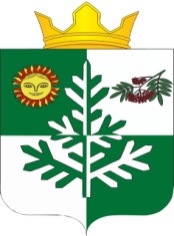 Коми Республикаса «Сыктывдін» муниципальнöй районын«Зеленеч» сикт овмöдчöминса администрация31 января 2024 г.№ 1/24Предполагаемые объемы и источники финансирования ПрограммыПредполагаемый общий объем финансовых средств, необходимых для реализации Программы, составляет 69 053,97 руб., в том числе по годам:2023 год – 69 053,97 руб.2024 год –0 руб.2025 год – 0 руб.№пп Наименование мероприятийГоды/ руб.Годы/ руб.Годы/ руб.Годы/ руб.Годы/ руб.№пп Наименование мероприятий202320242024202420241234455Раздел IОрганизация деятельности по содействию занятости населения и эффективной работе рынка трудаРаздел IОрганизация деятельности по содействию занятости населения и эффективной работе рынка трудаРаздел IОрганизация деятельности по содействию занятости населения и эффективной работе рынка трудаРаздел IОрганизация деятельности по содействию занятости населения и эффективной работе рынка трудаРаздел IОрганизация деятельности по содействию занятости населения и эффективной работе рынка трудаРаздел IОрганизация деятельности по содействию занятости населения и эффективной работе рынка трудаРаздел IОрганизация деятельности по содействию занятости населения и эффективной работе рынка труда1.1.Деятельность Комиссии по содействию занятости населения-----1.2.Проведение Ярмарки вакансий совместно с ГУ РК «ЦЗН Сыктывдинского района» (по согласованию)-----1.3.Временное трудоустройство безработных граждан, в т.ч. испытывающих трудности в поиске работы 2567,852567,85---1.4.Временное трудоустройство безработных граждан в рамках реализации Народного проекта в сфере занятости населения, прошедших отбор в рамках проекта «Народный бюджет» 000001.5.Временное трудоустройство 5 (пяти) безработных граждан на общественные работы по благоустройству территории поселения -----Итого по первому разделу:23513,8823513,88000Раздел IIМероприятия по трудоустройству несовершеннолетних гражданРаздел IIМероприятия по трудоустройству несовершеннолетних гражданРаздел IIМероприятия по трудоустройству несовершеннолетних гражданРаздел IIМероприятия по трудоустройству несовершеннолетних гражданРаздел IIМероприятия по трудоустройству несовершеннолетних гражданРаздел IIМероприятия по трудоустройству несовершеннолетних гражданРаздел IIМероприятия по трудоустройству несовершеннолетних граждан2.1.Информирование населения о трудоустройстве несовершеннолетних в «Отряд Главы сельского поселения «Зеленец», прием заявлений-----2.2.Заседание комиссии по укреплению общественного порядка-----2.3.Организация работы по благоустройству и озеленению поселения несовершеннолетними из «Отряда Главы сельского поселения «Зеленец» (10 человек)66486,1266486,12000Всего по второму разделу:69053,9769053,97000Итого из местного бюджета69053,9769053,97000Глава сельского поселения «Зеленец»А.С. Якунин